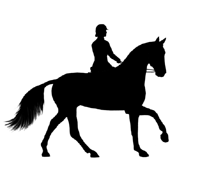 Bulli Show Society IncorporatedBulli Annual ShowSunday  29th May 20168.30am sharp startMinto Showground (Victoria Park)Entry via Minto Road, MintoEnquiries: 0412062084Between After 5pm only pleaseAdmission - Free$5.00 entry per classResults will be forwarded to the RAS for considerationof performance for the 2017 Sydney Royal Easter ShowJudges: Ring 1: Hacks & Aust Riding Ponies: Ring 2: Galloways & Australian Saddle Ponies: Ring 3: Ponies,Australian Ponies, Part APSB : Ring 4: Show Hunters & Arabian Derivatives: Ring 5:  Australian Stockhorses, ANSA,Thoroughbreds, Shetlands: Ring 6: Pure Arabs, Coloured Horses, Welsh, Part Welsh, Minatures:“THE MOLLY LORD SUPREME RIDER U 17YRS – WINNER TO RECEIVE SPECIAL SASH & GARLAND”Special thanks to Emma Rudder for putting our program on her website www.emmasshowhorses.comVisit the site today for all the latest show events and productsPIC  NUMBERS – As from 1.9.12, people with horses on their property need to apply to for a Property Identification Code – this is a bio-security measure.  PICs are assigned to individual properties and allocated by Livestock Health and Pest Authorities who maintain the register.  You may already have a PIC if you pay your rates to LPHA.  Forms can be submitted on line though www.lhpa.org.auBulli Show Society Inc.RULES AND REGULATIONS APPLYING TO THIS SHOW:This show will be run according to Bulli Show Society  Rules.2.	Entry is voluntary.  By entry, all exhibitors and competitors agree to be bound by the Rules and Regulations as set herein.3.	The Bulli Show Committee reserves the right to interpret all questions or incidents regarding or arising from this show without recourse.  Their decision will be final.4.	The Bulli Show Committee will not be responsible for any accident or damage caused by or to any exhibitor.  All competitors compete at their own risk.  All spectators attend at their own risk.  All competitors and in the case of juveniles, their parent or guardian must complete the ASC Insurance Waiver form prior to purchasing ring tickets.  A wrist band will be issued which must be worn in classes for the duration of the Show.5.	The Society reserves the right to refuse any entry, without assigning any reasons, no claim shall be made against the Society should entry be refused.6.	Any competitor not suitably attired may be precluded from competition.7.	NOVICE is any Horse or Rider that has not won a first place in any individual event at any Official Show.8.	A horse can compete in either a Lady's or Gent's or a class ridden by a rider under 17yrs once only, entry in any one of these events renders the exhibit ineligible for the other.9.  Current Show Horse Council Measuring Certificate/EA Measuring Certificate will be   accepted and is to be produced on request.  Any horse not having a current recognised certificate may be required to be measured.10. The Bulli Show Committee may change any judge without notice.11. A judge's decision is final subject to all conditions being met.12. Protests must be delivered in writing to the secretary, no later than one hour, after the class in question.  A $50 fee must accompany the protest and will be forfeited if the protest is not upheld.13. Rings will not be held up for class clashes without the approval of the Ringmaster; advice of any clashes must be made to ring officials prior to the commencement of conflicting classes.14. Entry fees will not be refunded.15. Stallions are not permitted to compete in Open hack rings or Show Hunter rings. Stallions competing in breed rings, must have handler 17 years & over.16. Horses that compete in the Show Hunter ring are ineligible to compete in the Open ring.17. Breed classes will be run in accordance with their Rules.18. The committee will not be adding additional classes on the day.19. The current DPI regulations as at the date of this show will be enforced. PIC  NUMBERS – As from 1.9.12, people with horses on their property need to apply to for a Property Identification Code – this is a bio-security measure.  PICs are assigned to individual properties and allocated by Livestock Health and Pest Authorities who maintain the register.  You may already have a PIC if you pay your rates to LPHA.  Forms can be submitted on line though www.lhpa.org.auRING 1Judge –  Any horse winning a 1st place Champion or Reserve Champion is not eligible to compete in Second Chance classes in Ring 2 OR 3.Novice Hack over 15hhOpen Hack over 15hh not exceeding 15.2hhOpen Hack over 15.2h not exceeding 16hhOpen Hack over 16hh not exceeding 16.2hhOpen Hack over 16.2hhLadies Hack over 15hh - (cannot compete in classes 7 or 8)Gents Hack over 15hh  - (cannot compete in classes 6 or 8)Childs Hack over 15hh  - (cannot compete in classes 6 or 7)CHAMPION & RESERVE CHAMPION SMALL HACKCHAMPION & RESERVE CHAMPION LARGE HACKNovice Rider over 17yrsOpen Rider 17yrs and under 21yrsOpen Rider 21yrs and over       CHAMPION & RESERVE CHAMPION ADULT RIDER	2nd CHANCE SMALL PONIES12.  Open Pony Hack not exceeding 11.2hh13.  Open Pony Hack over 11.2hh not exceeding 12hh14.  Open Pony Hack over 12hh not exceeding 12.2hhCHAMPION & RESERVE CHAMPION SMALL PONY HACK2nd CHANCE LARGE PONIES15.   Open Pony Hack over 12.2hh not exceeding 13hh      16.   Open Pony Hack over 13hh not exceeding 13.2hh      17.   Open Pony Hack over 13.2hh not exceeding 14hhCHAMPION & RESERVE CHAMPION LARGE PONY HACK	2nd CHANCE SHOW HUNTER GALLOWAYS18.    Show Hunter Galloway 14hh n/ne 14.2hhh19.    Show Hunter Galloway 14.2hh not exceeding 15hh              CHAMPION SHOW HUNTER GALLOWAY       RIDING PONIES       All horses must be registered with the RPSBS       20.   Ridden RPSBS ne 12.2h       21.   Ridden RPSBS over 12.2h ne 13.2h       22.   Ridden RPSBS over 13.2h ne 14.2h       23.   Ridden RPSBS over 14h ne 14.2h    CHAMPION & RESERVE CHAMPION RIDDEN RIDING PONY       24.   Led RPSBS filly u 4yrs       25.   Led RPSBS gelding u 4yrs       26.   Led RPSBS stallion/colt       27.   Led RPSBS mare ne 12.2h       28.   Led RPSBS mare over 12.2h ne 13.2h       29.   Led RPSBS mare over 13.2h ne 14h       30.   Led RPSBS mare over 14h ne 14.2h       31.   Led RPSBS gelding ne 12.2h       32.   Led RPSBS gelding over 12.2h ne 13.2h       33.      Led RPSBS gelding over 13.2h ne 14h       34.      Led RPSBS gelding over 14h ne 14.2hCHAMPION & RESERVE CHAMPION LED RIDING PONYring 2 Judge – Any horse winning a 1st place Champion or Reserve Champion is not eligible to compete 2nd Chance classes in RING 1 OR 3Led Galloway Mare Led Galloway GeldingCHAMPION & RESERVE CHAMPION  LED GALLOWAY Novice Galloway Hack over 14hh not exceeding 15hhOpen Lightweight Galloway Hack over 14hh not exceeding 14.2hhOpen Heavyweight Galloway Hack over 14hh not exceeding 14.2hhOpen Lightweight Galloway Hack over 14.2hh not exceeding 15hhOpen Heavyweight Galloway Hack over 14.2hh not exceeding 15hhGalloway Hack ridden by adult 17yrs & over - (cannot compete in class 9)Galloway Hack ridden by child under 17yrs -  (cannot compete in class 8)       CHAMPION & RESERVE CHAMPION GALLOWAY HACK over 14hh ne 14.2hh             CHAMPION & RESERVE CHAMPION GALLOWAY HACK over 14.2hh ne 15hhNovice Rider 12yrs & under 17yrsRider 12yrs & under 15yrsRider 15yrs & under 17yrsBoy Rider under 17yrs – Winner to compete in appropriate age Champion classCHAMPION & RESERVE CHAMPION RIDER 12 YRS & UNDER 17 YRS             “THE MOLLY LORD” SUPREME RIDER U 17YRS – GARLAND & SPECIAL SASH		2nd CHANCE HACKSOpen Hack over 15hh not exceeding 15.2hhOpen Hack over 15.2hh not exceeding 16hhOpen Hack over 16hh not exceeding 16.2hhOpen Hack over 16.2hhCHAMPION & RESERVE CHAMPION HACK		2nd CHANCE SHOW HUNTER PONIESShow Hunter Pony not exceeding 12.2hhShow Hunter Pony 12.2hh not exceeding 13hhShow hunter Pony 13hh not exceeding 13.2hhShow Hunter Pony 13.2hh not exceeding 14hhCHAMPION & RESERVE CHAMPION SHOW HUNTER PONY AUSTRALIAN SADDLE PONIES       22.   Ridden ASPA ne 12.2h       23.   Ridden ASPA over 12.2h ne 13.2h       24.   Ridden ASPA over 13.2h ne 14.2h       25.   Ridden ASPA over 14h ne 14.2h    CHAMPION & RESERVE CHAMPION RIDDEN ASPA PONY       26.   Led ASPA mare ne 12.2h       27.   Led ASPA mare over 12.2h ne 13.2h       28.   Led ASPA mare over 13.2h ne 14h       29.   Led ASPA mare over 14h ne 14.2h       30.   Led ASPA gelding ne 12.2h       31.   Led ASPA gelding over 12.2h ne 13.2h       32.   Led RPSBS gelding over 13.2h ne 14h       33.   Led RPSBS gelding over 14h ne 14.2hCHAMPION & RESERVE CHAMPION LED ASPA PONYring 3Judge – Any horse winning a 1st place Champion or Reserve Champion is not eligible to compete in 2nd Chance classes in RING 1 OR 2Rider under 6yrs (must be led)Novice Rider under 12yrsRider 6yrs & under 9yrsRider 9yrs & under 12yrsCHAMPION & RESERVE CHAMPION RIDER UNDER 12 YEARSNovice Pony Hack not exceeding 12.2hhOpen Pony Hack not exceeding 11.2hhOpen Pony Hack over 11.2hh not exceeding 12hhOpen Pony Hack over 12hh not exceeding 12.2hh9.         Child’s Pony Hack not exceeding 12.2hh (pony cannot compete in class 10)10.       Adults Pony Hack not exceeding 12.2hh (pony cannot compete in class 9)	       CHAMPION & RESERVE CHAMPION SMALL PONY HACK11         Novice Pony Hack over 12.2hh not exceeding 14hh12.        Open Pony Hack over 12.2hh not exceeding 13hh13.        Open Pony Hack over 13hh not exceeding 13.2hh14.        Open Pony Hack over 13.2hh not exceeding 14hh15.        Adults Pony Hack over 12.2hh not exceeding 14hh –pony cannot compete in class 16)16.        Child’s Pony Hack over 12.2hh not exceeding 14hh - (pony cannot compete in class 15)       CHAMPION & RESERVE CHAMPION LARGE PONY HACK                    2nd CHANCE SHOW HUNTER HACKS17.        Show Hunter Hack over 15hh not exceeding 15.2hh      18.        Show Hunter Hack over 15.2hh not exceeding 16hh19.        Show Hunter Hack over 16hh not exceeding 16.2hh20.        Show Hunter Hack over 16.2hhCHAMPION & RESERVE CHAMPION SHOW HUNTER HACK 2nd CHANCE GALLOWAYS21.        Open Lightweight Galloway Hack over 14hh not exceeding 14.2hh22.        Open Heavyweight Galloway Hack over 14hh not exceeding 14.2hh23.        Open Lightweight Galloway Hack over 14.2hh not exceeding 15hh24.        Open Heavyweight Galloway Hack over 14.2hh not exceeding 15hh       CHAMPION & RESERVE CHAMPION GALLOWAY HACKAustralian Ponies Registered with the Australian Section of the APSB. Part Breeds not eligible.25. Filly, Colt or Gelding under 4 yrs.26. Led Stallion27. Mare over 4yrs not exceeding 13hh 28. Mare over 4yrs, over 13hh & not exceeding 14hh 29. Gelding over 4yrs, not exceeding 13hh 30. Gelding over 4yrs, over 13hh & not exceeding 14hh      CHAMPION & RESERVE CHAMPION AUSTRALIAN PONY31. Ridden Pony Stallion or Colt32. Ridden Pony Mare33. Ridden Pony GeldingCHAMPION & RESERVE CHAMPION RIDDEN AUSTRALIAN PONY Part Bred APSB34.  Led Partbred APSB n/e 13hh35.  Led Partbred APSB over 13hh n/e 14hh     CHAMPION & RESERVE CHAMPION LED PARTBRED36.  Ridden Partbred APSB n/e 13hh     37.  Ridden Partbred APSB over 13hh n/e 14hhCHAMPION & RESERVE CHAMPION RIDDEN PARTBREDRING 4JUDGE:   Any horse winning a 1st place Champion or Reserve Champion are ineligible to compete in  2nd Chance  Show Hunter classes in RING 1 OR 2  OR 3 SHOW HUNTERSNovice Show Hunter Hack over 15hOpen Show Hunter Hack over 15hh not exceeding 15.2hhOpen Show Hunter Hack over 15.2hh not exceeding 16hhOpen Show Hunter Hack over 16hh not exceeding 16.2hh Open Show Hunter Hack over 16.2hhAdult's Show Hunter Hack over 15hh – (cannot compete in class 6)Child's Show Hunter Hack 15hh – (cannot compete in class 7)CHAMPION & RESERVE CHAMPION SHOW HUNTER HACKNovice Show Hunter Galloway over 14hhOpen Show Hunter Galloway over 14hh not exceeding 14.2hhOpen Show Hunter Galloway over 14.2hh not exceeding 15hhAdult's Show Hunter Galloway – (cannot compete in class 11)Child's Show Hunter Galloway – (cannot compete in class 10)CHAMPION & RESERVE CHAMPION SHOW HUNTER GALLOWAYNovice show hunter ponyOpen show hunter pony not exceeding 12hhOpen show hunter pony over 12hh not exceeding 12.2hhOpen show hunter pony over 12.2h not exceeding 13hhOpen show hunter pony over 13hh not exceeding 13.2hhOpen show hunter pony over 13.2hh not exceeding 14hAdult's show hunter pony – (cannot compete in class 18)Child's show hunter pony – (cannot compete in class 19)CHAMPION & RESERVE CHAMPION SMALL HUNTER PONY  CHAMPION & RESERVE CHAMPION LARGE HUNTER PONY          Arabian Derivatives20.   Led Colt/Stallion21.   Led Mare or Filly under 14.2hh      22.   Led Mare or Filly over 14.2hh23.   Led Gelding under 4yrs24.	Led Gelding 4yrs & over under 13hh25.  Led Gelding 4yrs & over, 13hh & n/e 14.2hh26.	Led Gelding 4yrs & over, over 14.2hh      CHAMPION ARABIAN DERIVATIVE &RESERVE CHAMPION    27.  Ridden Stallion or Colt28.  Ridden Mare or Filly29.  Ridden Gelding
CHAMPION & RESERVE CHAMPION RIDDENRING 5 – Australian Stockhorses/ ANSA/ Thoroughbreds.     Judge:   	1.   Led yearling Colt/ Filly/ GeldingLed colt 2 years & under 4yrsStallion 4yrs & overLed gelding 2yrs & under 4yrs Led gelding 4yrs & over, not exceeding 15hhLed gelding 4yrs & over, over 15hhLed filly 2 years & under 4yrs Led mare 4yrs & over,  not exceeding 15hhLed mare 4yrs & over,  over 15hh         Champion Led ASH –	Reserve Led ASH ASHLA (must be financial members of the A.S.H.L.A)Junior ASH Hack 3yrs & under snaffle bitASH Stallion or Colt  snaffle bitASH Hack Mare or Filly snaffle bit ASH Hack gelding snaffle bit Champion ASH Hack -      Reserve ASH HackJunior Working ASH 3 years & under.Working ASH StallionWorking ASH mare/ fillyWorking ASH geldingChampion Working ASH -      Reserve Working ASHSTUD BOOK THOROUGHBREDS – Must be registered in the General, Australian or New Zealand Stud Book. Led Thoroughbred Filly/ Mare Led Thoroughbred Gelding Led Thoroughbred Colt/ Stallion  CHAMPION & RESERVE LED THOROUGHBRED       AUSTRALIAN NATIONAL SADDLEHORSE ASSOC (Must be financial member & horse registered or foal recorded with ANSA) These classes are as RAS Schedule.        23.      Led Yearling any sex (may be split if sufficient numbers)        24.      Led Colt - 2yrs & 3yrs        25       Led Filly - 2yrs & 3yrs        26       Led Gelding - 2yrs & 3yrs               CHAMPION JUNIOR ANSA 	      RESERVE JUNIOR ANSA           27       Led Stallion - 4yrs & over        28       Led Mare - 4yrs & over, not exceeding 15hh        29       Led Mare - 4yrs & over, over 15hh        30       Led Gelding - 4yrs & over, not exceeding 15hh        31       Led Gelding - 4yrs & over, over 15hh CHAMPION SENIOR LED ANSA & RESERVE CHAMPION LED ANSA   32       Ridden ANSA Stallion Mare or Gelding, over 14hh & ne 15hh      Ridden ANSA Stallion Mare or Gelding, over 15hh & ne 16hh        34        Ridden ANSA Stallion Mare or Gelding, over 16 hh  35        Ridden ANSA, Colt, Filly or Gelding under 4yrs CHAMPION RIDDEN ANSA  &RESERVE CHAMPION RIDDEN ANSA             SHETLANDS       36.        Led Filly u 2yrs       37.        Led Filly 2yrs & u 4yrs       38.        Led Mare 4yrs & over        CHAMPION & RESERVE CHAMPION LED FILLY/MARE39.          Led Gelding u 2yrs40.          Led Gelding 2yrs & u 4yrs41.          Led Gelding over 4yrs                      CHAMPION & RESERVE CHAMPION LED GELDING42.          Led Colt u 4yrs43.          Led Stallion over 4yrs                      CHAMPION & RESERVE CHAMPION LED STALLION/COLTRing 6:     Judge:  Purebred Arabians Led Colt/Stallion Led Filly/Mare Led Gelding CHAMPION & RESERVE PUREBRED ARABIANColoured Breeds (must be registered with a relevant Society/Association)Led Palomino stallion/coltLed Palomino mare or filly Led Palomino geldingLed Buckskin stallion/coltLed Buckskin mare/fillyLed Buckskin geldingLed Pinto colt/stallion Led Pinto filly/mareLed Pinto geldingCHAMPION LED COLORED HORSE &  RESERVE CHAMPION LED COLORED HORSERidden Palomino Ridden Buckskin Ridden Pinto Ridden Paint  CHAMPION & RESERVE RIDDEN COLOURED HORSE Standardbreds       19  Led Gelding       20Led Mare        CHAMPION & RESERVE CHAMPION LED STANDARDBRED       21. Ridden Standardbred   Welsh (Section A)22.  Yearling Colt/ Filly 23.  Stallion or Colt 24.   Mare or Filly   Champion & Reserve Welsh Section A    Welsh (Section B)( ne 13.2hh) 25. Yearling Colt/ Filly 26. Stallion or Colt  27. Mare or Filly Champion & Reserve Welsh Section B      Welsh (Section C)     28.  Yearling Colt/ Filly  29.  Stallion or Colt  30.  Mare or Filly      Champion & Reserve Welsh Section C      Welsh (Section D)31.  Yearling Colt/ Filly 32.  Stallion or Colt 33.  Mare or Filly      34.  Champion & Reserve Welsh Section D      Welsh Geldings35.  Welsh Gelding of Section A Breeding 3Yrs & Under36.  Welsh Gelding of Section A Breeding 4Yrs & Over37.  Welsh Gelding of Section B Breeding 3Yrs & Under 38.  Welsh Gelding of Section B Breeding 4Yrs & Over 39.  Welsh Gelding of Section C Breeding 3Yrs & Under40.  Welsh Gelding of Section C Breeding 4Yrs & Over41.  Welsh Gelding of Section D Breeding 3Yrs & Under42.  Welsh Gelding of Section D Breeding 4Yrs & Over     Champion & Reserve Welsh GeldingPartbred Welsh43.  Colt 3Yrs & Under44.  Stallion 4Yrs & Over    Champion & Reserve Part Welsh Stallion & Colt45.  Yearling Filly   46.  Filly 2Yrs & Under 4Yrs   47.  Mare 4Yrs & Over not exc. 12.2hds   48.  Mare 4Yrs & Over, over 12.2hds    Champion & Reserve Part Welsh Mare or Filly     49  Gelding 3Yrs & Under     50. Gelding 4Yrs & Over, not exc. 12.2hh51. Gelding 4Yrs & Over, over 12.2hh       Champion & Reserve Part Welsh Gelding      Ridden Welsh52.  Ridden Welsh Stallion/Colt (A,B,C,D)53.  Ridden Section A Mare/Gelding54.  Ridden Section B Mare/Gelding not exc. 12.2hds55.  Ridden Section B Mare/Gelding over 12.2hds56.  Ridden Section C Mare/Gelding57.  Ridden Section D Mare/Gelding      58.  Champion & Reserve Welsh Exhibit Ridden Part Welsh59. Ridden Part Welsh Stallion/Colt60. Ridden Part Welsh Mare/Gelding not exc. 12.2hds61. Ridden Part Welsh Mare/Gelding over 12.2hds & not exc. 13.2hds62. Ridden Part Welsh Mare/Gelding over 13.2hh     Champion Part Welsh –	Reserve Champion Part WelshMINATURE HORSE63.	Led Stallion64.	Led Mare65.	Led Gelding u 4yrs66.	Led Gelding 4 years & over67.	Best Coloured Minature HorseCHAMPION & RESERVE MINATURE HORSE       MINATURE PONY68.	Led Stallion69.	Led Mare70.	Led Gelding u 4yrs71.	Led Gelding 4 years & over72.	Best Coloured Minature HorseCHAMPION & RESERVE MINATURE PONY